REPUBLIKA E SHQIPËRISËKOMISIONI QENDROR I ZGJEDHJEVE___________________________________________________________________V E N D I MPËR MIRATIMIN E MODELEVE TË KANDIDIMIT, QË DO TË PËRDOREN NË ZGJEDHJET E PJESSHME PËR KRYETARIN E BASHKISË KOLONJË QË DO TË ZHVILLOHEN NË DATË 20 NËNTOR 2016Komisioni Qendror i Zgjedhjeve në mbledhjen e datës 20.10.2016, me  pjesëmarrjen e:Lefterije	LUZI			KryetareDenar		BIBA			Zv/KryetarEdlira		JORGAQI		AnëtareGëzim		VELESHNJA		AnëtarHysen 		OSMANAJ		AnëtarKlement	ZGURI			AnëtarVera		SHTJEFNI		Anëtareshqyrtoi çështjen me:OBJEKT:	Miratimin e modeleve të kandidimit, që do të përdoren në zgjedhjet e pjesshme për kryetarin e Bashkisë Kolonjë që do të zhvillohen në datë 20 nëntor 2016. BAZA LIGJORE: 	Neni 21, pika 2, neni 23, pika 1 gërma a neni 67, neni 70 neni 71 dhe neni 72, neni 165 pika 3 e ligjit Nr. 10019, datë 29.12.2008 “Kodi Zgjedhor i Republikës së Shqipërisë” i ndryshuar.Komisioni Qendror i Zgjedhjeve pasi shqyrtoi dokumentacionin e paraqitur si dhe dëgjoi diskutimet e përfaqësuesve të partive politike: V Ë R E NPresidenti i Republikës së Shqipërisë me Dekretin nr.9763, datë 12.10.2016,              “Për caktimin e datës së zgjedhjeve të pjesshme për kryetar bashkie Kolonjë, ka caktuar datë 20 nëntor 2016,  për zhvillimin e zgjedhjeve të pjesshme për Kryetarin e Bashkisë Kolonjë, Qarku Korçë.Në zbatim të detyrimeve të parashikuara nga neni 67, pika 1, pika 2, të Kodit Zgjedhor,  për zgjedhjet për organet e qeverisjes vendore, kandidatët për kryetar bashkie rregjistrohen në KZAZ-në që mbulon njësinë e qeverisjes vendore. Në nenin 72 të Kodit Zgjedhor përcaktohet se dokumentet e kandidimit duhet të jenë në përputhje me kërkesat e Kodit Zgjedhor dhe sipas formës së përcaktuar në udhëzimet e KQZ-së. Me vendimin Nr.88 të datës 07.04.2016, “Për miratimin e modeleve të kandidimit, që do të përdoren në zgjedhjet për organet e qeverisjes vendore të datës 21 qershor 2015”, në zbatim të dispozitave të sipërcituara të Kodit Zgjedhor, KQZ-ja ka miratuar dokumentat e kandidimit, përkatësisht model 01, model 02, model 03, model 04 model 05 model 06 model 11 dhe model 12 si dhe në cdo rast udhëzimet përkatëse për detyrimet ligjore dhe mënyrën e plotësimit të tyre. Gjithashtu me vendimin nr. 31, datë 06.03.2015 “Për miratimin e formularit tip për mbledhjen e nënshkrimeve mbështetëse për kandidatët e propozuar nga një grup zgjedhësish, për partitë dhe koalicionet, në Zgjedhjet për Organet e Qeverisjes Vendore të datës 21.06.2015”,      KQZ ka miratuar model nr.7, “Formulari tip për mbledhjen e nënshkrimeve të zgjedhësve që mbështesin kandidatin për kryetar Bashkie/ anëtar në këshillin e Bashkisë të paraqitur nga partitë, koalicionet apo kandidatët e propozuar nga zgjedhësit për Zonën Zgjedhore”Nisur nga fakti se dispozitat e Kodit Zgjedhor për kandidimin për kryetar bashkie nuk kanë ndryshuar, dokumentacioni i kandidimit i miratuar me vendimet e KQZ-së nr. 88, datë 07.04.2015 dhe nr.31, datë 06.03.2915  janë të zbatueshme dhe për zgjedhjet e pjesshme për Kryetar Bashkia Kolonjë të cilat do të zhvillohen në datë 20 nëntor 2016.                                                PËR KËTO ARSYEKomisioni Qendror i Zgjedhjeve, bazuar në nenin 21, pika 2, neni 23, pika 1 gërma a neni 67, neni 70 neni 71 dhe neni 72, neni 165 pika 3 të ligjit Nr. 10019, datë 29.12.2008 “Kodi Zgjedhor i Republikës së Shqipërisë” i ndryshuar.V E N D O S I:Në zgjedhjet e pjesshme për Kryetarin e Bashkisë Kolonjë, të përdoren dokumentacioni i  kandidimit, përkatësisht Model 01, Model 02, Model 03, Model 04 Model 05, Model 06, Model 11 dhe Model 12 të miratuara nga KQZ me vendimin Nr.88 të datës 07.04.2016, “Për miratimin e modeleve të kandidimit, që do të përdoren në zgjedhjet për organet e qeverisjes vendore të datës 21 qershor 2015”,Në zgjedhjet e pjesshme për Kryetarin e Bashkisë Kolonjë, të përdoren dokumentacioni i  kandidimit, përkatësisht Model 07, i miratuar nga KQZ me vendimin Nr.31 datë 06.03.2015 “Për miratimin e formularit tip për mbledhjen e nënshkrimeve mbështetëse për kandidatët e propozuar nga një grup zgjedhësish, për partitë dhe koalicionet, në Zgjedhjet për Organet e Qeverisjes Vendore të datës 21.06.2015”,  Në modelet e dokumentacionit të kandidimit  të përcaktuara në pikën 1 dhe 2 të këtij vendimi,  pjesa “Zgjedhjet për Organet e Qeverisjes Vendore të datës 21 qershor 2015” të bëhet “Zgjedhjet për Kryetar të Bashkisë Kolonjë, Qarku Korçë, të datës 20.11.2016”.Ky vendim hyn në fuqi menjëherë.Kundër këtij vendimi mund të bëhet ankim në Kolegjin Zgjedhor të Gjykatës së Apelit Tiranë brenda 5 ditëve nga shpallja e tijLefterije	LUZI			KryetareDenar		BIBA			Zv/KryetarEdlira		JORGAQI		AnëtareGëzim		VELESHNJA		AnëtarHysen 	OSMANAJ		AnëtarKlement	ZGURI		AnëtarVera		SHTJEFNI		Anëtare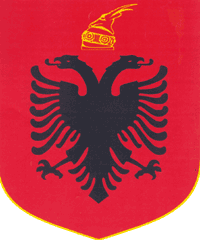 